Osmania UniversityThe Annual Quality Assurance Report (AQAR) of the IQAC2022-2023 (July 01, 2022 to June 30, 2023)The Principal :1.4 Feedback System1.4.1 - Structured feedback for design and review of syllabus – semester wise / is received fromStudentsTeachersEmployersAlumni2.1.1Average percentage of students from other states and countries during the last five years(Send the Relevant Supporting Document  Copy of the domicile certificate/passport from respective states / countries  Previous degree/ Matriculation / HSC certificate from other state or country In case of large data, the DVV will seek for the relevant documents for specific list of students during DVV clarification.  Mere list of students without relevant documents will not considered)2.1.3 Average percentage of seats filled against seats reserved for various categories as per applicable reservation policy during the last five years  (Send  Copy of letter issued by state govt. or Central Government Indicating the reserved categories to be considered as per the state rule (in English as applicable)  Final admission list published by the HEI approved by competent authority  Admission extract submitted to the state OBC, SC and ST cell every year.  Initial reservation of seats for admission.2.6.1 - The institution has stated learning outcomes (generic and programme specific)/graduate attributes which are integrated into the assessment process and widely publicized through the website and other documents (Word Format)*Send the Relevant Supporting Document (copy of Outcome based course syllabi and link in the website)2.7 – Student Satisfaction Survey2.7.1 - Student Satisfaction Survey (SSS) on overall institutional performance (Institution may design its own questionnaire) (results and details need to be provided as a web link) 3.1.3 Number of teachers receiving national/ international fellowship/financial support by various agencies for advanced studies/ research  during the year*Send the Relevant Supporting Document (copy of sanction letters, bank statements and utilizations certificates if support completed)3.1.4 Number of JRFs, SRFs, Post Doctoral Fellows, Research Associates and other research fellows enrolled in the institution during the year*Send the Relevant Supporting Document (copy of sanction letters)3.1.5 - Institution has the following facilities to support research  Central Instrumentation Centre  Animal House/Green House  Museum  Media laboratory/Studios  Business Lab  Research/Statistical Databases  Moot court  TheatreArt Gallery A. Any 4 or more of the above
 B.Any 3 of the above
 C.Any 2 of the above
 D.Any 1 of the above
 E. None of the above*Send the Relevant Supporting Document ( Videos andGeo-tagged photos and details of the facilities in the department) *Send the Relevant Supporting Document (Sanction letters, amount release letters, Utilization certificate, etc.) 3.5. 1 Institution has a policy of consultancy Cell including revenue sharing between betweenthe institution and the individual and encourages its faculty to undertake consultancy.(Send List, Copy of consultancy projects, Sanction order letter etc.)3.5.2 Revenue generated from consultancy during the last five years (INR in Lakhs)*Send the Relevant Supporting Document (Audited statements of accounts indicating the revenue generated through consultancy.  CA certified copy attested by head of the institute  Letter from the beneficiary of consultancy along with honourium paid details including non-remunerative consultancy, Details of departmental consultancy also)3.5.3 Revenue generated from corporate training by the institution during the last five years (INR in Lakhs)( Audited statements of account indicating the revenue generated through training.  CA certified copy attested by head of the institute  Detailed program report for each training program should be made available, with specific mention of number of candidates trained and amount generated  Letter from the corporate receiving the training along with the honorarium details)* Send the List of Students and details of the activity, brochures etc.*Send  Annual reports of Placement Cell.  List of students placed along with placement details5.3.1 - Number of awards/medals won by students for outstanding performance in sports/cultural activities at inter -university/state/national/international events (award for a team event should be counted as one) during the year *Send the Relevant Supporting Document (copy of certificate/event etc.)5.3.2 - Presence of Student Council and its activities for institutional development and student welfare (word File)*Send the Relevant Supporting Document (copy of the committee members, minutes of the meetings, photos if any, etc. 6.1.1 - The College has a clearly stated vision and mission which are reflected in its academic and administrative governance    *Send the Relevant Supporting Document (copy of Vision and mission, etc. Instruct all the departments to have their specific Vision and Mission in the depaertment) 6.1.2 - The effective leadership is reflected in various institutional practices such as decentralization and participative management *Send the Relevant Supporting Document (Copy of administrative management system, other decentralization strategies etc. Minutes of the meetingsetc.)6.2.1 - The institutional Strategic plan is effectively deployed *Send the Relevant Supporting Document (copy of strategic plans, plan of implementation, etc.)6.2.2 - The functioning of the institutional bodies is effective and efficient as visible from policies, administrative setup, appointment and service rules, procedures, etc. *Send the Relevant Supporting Document (copy of Govt. GO’s, procedures, service rules being followed)6.2.3.1 - e-governance is implemented covering following areas of operationAdministrationFinance and AccountsStudent Admission and SupportExamination6.3.1 - The institution has a performance appraisal system, promotional avenues and effective welfare measures for teaching and non-teaching staff *Send the Relevant Supporting Document (Copy of appraisal system followed, schemes, promotions, circulars, timetables, offer/ interview letters, List of teaching and non-teaching faculty promotions, etc.) *Send the Relevant Supporting Document (copy of sanction letters, registrations receipts etc.)*Send the Relevant Supporting Document (copy of Sanction letters, receipts, bills, expenditure statements, etc.) *Send the Relevant Supporting Document (copy of Sanction letters, receipts, bills, expenditure statements, etc.) 6.4.4 - Institution conducts internal and external financial audits regularly *Send the Relevant Supporting Document (copy of audited statements, certificates etc.)7.1.2 - The Institution has facilities for alternate sources of energy and energy conservationSolar energy            Biogas plantWheeling to the Grid  Sensor-based energy conservationUse of LED bulbs/ power-efficient equipment  *Send the Relevant Supporting Document (copy of certificates, audited statements, geo-tagged photos, bills, statement of expenditure etc.)Osmania University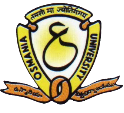                  *Send the Relevant Supporting Document (copy of Feedback forms)  - Feedback processes of the institution may be classified as follows *Send the Relevant Document                  *Send the Relevant Supporting Document (copy of Analysis sheet with Pi diagrams)Year2018-192019-202020-212021-222022-23No. of StudentsPercentageName of the teacher awarded national/ international fellowship/financial support Name of the award/fellowshipYear of AwardAwarding AgencySl.NoName of Research fellowYear of enrolmentDuration of fellowshipType of  the fellowshipGranting agencyQualifying exam if any (NET, GATE,  etc.)3.1.6 Number of departments with UGC-SAP, CAS, DST-FIST, DBT, ICSSR  and other recognitions by national and international  agencies during the year3.1.6 Number of departments with UGC-SAP, CAS, DST-FIST, DBT, ICSSR  and other recognitions by national and international  agencies during the year3.1.6 Number of departments with UGC-SAP, CAS, DST-FIST, DBT, ICSSR  and other recognitions by national and international  agencies during the year3.1.6 Number of departments with UGC-SAP, CAS, DST-FIST, DBT, ICSSR  and other recognitions by national and international  agencies during the year3.1.6 Number of departments with UGC-SAP, CAS, DST-FIST, DBT, ICSSR  and other recognitions by national and international  agencies during the year3.1.6 Number of departments with UGC-SAP, CAS, DST-FIST, DBT, ICSSR  and other recognitions by national and international  agencies during the year3.1.6 Number of departments with UGC-SAP, CAS, DST-FIST, DBT, ICSSR  and other recognitions by national and international  agencies during the yearName of the Scheme/Project/ Endowments/ ChairsName of the Principal Investigator/ Co Investigator (if applicable)Name of the Funding agency Type (Government/Non-Government)Department Year of AwardFunds provided (INR in lakhs) Duration of the project3.5.2.1: Total amount generated from consultancy  and corporate training  year wise during the year (INR in lakhs) 3.5.2.1: Total amount generated from consultancy  and corporate training  year wise during the year (INR in lakhs) 3.5.2.1: Total amount generated from consultancy  and corporate training  year wise during the year (INR in lakhs) 3.5.2.1: Total amount generated from consultancy  and corporate training  year wise during the year (INR in lakhs) 3.5.2.1: Total amount generated from consultancy  and corporate training  year wise during the year (INR in lakhs) Name of the consultantName of consultancy projectConsulting/Sponsoring agency with contact detailsYearRevenue generated (INR in Lakhs)Names of the teacher-consultants/corporate trainersTitle of the corporate training programAgency seeking training with contact detailsYearRevenue generated (amount in rupees)Number of trainees5.1.1 Total number of students benefited by scholarships and free ships provided by the institution, Government and non-governmentbodies, industries, individuals, philanthropistsduring the year (other than the students receiving scholarships under the government schemes for reserved categories) 5.1.1 Total number of students benefited by scholarships and free ships provided by the institution, Government and non-governmentbodies, industries, individuals, philanthropistsduring the year (other than the students receiving scholarships under the government schemes for reserved categories) 5.1.1 Total number of students benefited by scholarships and free ships provided by the institution, Government and non-governmentbodies, industries, individuals, philanthropistsduring the year (other than the students receiving scholarships under the government schemes for reserved categories) 5.1.1 Total number of students benefited by scholarships and free ships provided by the institution, Government and non-governmentbodies, industries, individuals, philanthropistsduring the year (other than the students receiving scholarships under the government schemes for reserved categories) 5.1.1 Total number of students benefited by scholarships and free ships provided by the institution, Government and non-governmentbodies, industries, individuals, philanthropistsduring the year (other than the students receiving scholarships under the government schemes for reserved categories) 5.1.1 Total number of students benefited by scholarships and free ships provided by the institution, Government and non-governmentbodies, industries, individuals, philanthropistsduring the year (other than the students receiving scholarships under the government schemes for reserved categories) 5.1.1 Total number of students benefited by scholarships and free ships provided by the institution, Government and non-governmentbodies, industries, individuals, philanthropistsduring the year (other than the students receiving scholarships under the government schemes for reserved categories) 5.1.1 Total number of students benefited by scholarships and free ships provided by the institution, Government and non-governmentbodies, industries, individuals, philanthropistsduring the year (other than the students receiving scholarships under the government schemes for reserved categories) 5.1.1 Total number of students benefited by scholarships and free ships provided by the institution, Government and non-governmentbodies, industries, individuals, philanthropistsduring the year (other than the students receiving scholarships under the government schemes for reserved categories) 5.1.1 Total number of students benefited by scholarships and free ships provided by the institution, Government and non-governmentbodies, industries, individuals, philanthropistsduring the year (other than the students receiving scholarships under the government schemes for reserved categories) 5.1.1 Total number of students benefited by scholarships and free ships provided by the institution, Government and non-governmentbodies, industries, individuals, philanthropistsduring the year (other than the students receiving scholarships under the government schemes for reserved categories) 5.1.1 Total number of students benefited by scholarships and free ships provided by the institution, Government and non-governmentbodies, industries, individuals, philanthropistsduring the year (other than the students receiving scholarships under the government schemes for reserved categories) 5.1.1 Total number of students benefited by scholarships and free ships provided by the institution, Government and non-governmentbodies, industries, individuals, philanthropistsduring the year (other than the students receiving scholarships under the government schemes for reserved categories) 5.1.1 Total number of students benefited by scholarships and free ships provided by the institution, Government and non-governmentbodies, industries, individuals, philanthropistsduring the year (other than the students receiving scholarships under the government schemes for reserved categories) 5.1.1 Total number of students benefited by scholarships and free ships provided by the institution, Government and non-governmentbodies, industries, individuals, philanthropistsduring the year (other than the students receiving scholarships under the government schemes for reserved categories) YearYearName of the schemeName of the schemeNumber of students benefited by government scheme and amountNumber of students benefited by government scheme and amountNumber of students benefited by  the institution's schemes and amountNumber of students benefited by  the institution's schemes and amountNumber of students benefited by  the institution's schemes and amountNumber of students benefited by  the institution's schemes and amountNumber of students benefited by  the non-government agencies (NGOs) and amountNumber of students benefited by  the non-government agencies (NGOs) and amountNumber of students benefited by  the non-government agencies (NGOs) and amountNumber of students benefited by  the non-government agencies (NGOs) and amountLink to relevant documentYearYearName of the schemeName of the schemeNumber of studentsAmountNumber of studentsNumber of studentsAmountAmountNumber of studentsAmountName of the NGO/agencyName of the NGO/agency2017-20182017-20182018-20192018-20192019-20202019-20202020-20212020-20212021-20222021-2022* Send the List of Students, Bank Statement.5.1.2 Total number of students benefited by career counselling and guidance for competitive examinations offered by the Institution during the year* Send the List of Students, Bank Statement.5.1.2 Total number of students benefited by career counselling and guidance for competitive examinations offered by the Institution during the year* Send the List of Students, Bank Statement.5.1.2 Total number of students benefited by career counselling and guidance for competitive examinations offered by the Institution during the year* Send the List of Students, Bank Statement.5.1.2 Total number of students benefited by career counselling and guidance for competitive examinations offered by the Institution during the year* Send the List of Students, Bank Statement.5.1.2 Total number of students benefited by career counselling and guidance for competitive examinations offered by the Institution during the year* Send the List of Students, Bank Statement.5.1.2 Total number of students benefited by career counselling and guidance for competitive examinations offered by the Institution during the year* Send the List of Students, Bank Statement.5.1.2 Total number of students benefited by career counselling and guidance for competitive examinations offered by the Institution during the year* Send the List of Students, Bank Statement.5.1.2 Total number of students benefited by career counselling and guidance for competitive examinations offered by the Institution during the year* Send the List of Students, Bank Statement.5.1.2 Total number of students benefited by career counselling and guidance for competitive examinations offered by the Institution during the year* Send the List of Students, Bank Statement.5.1.2 Total number of students benefited by career counselling and guidance for competitive examinations offered by the Institution during the year* Send the List of Students, Bank Statement.5.1.2 Total number of students benefited by career counselling and guidance for competitive examinations offered by the Institution during the year* Send the List of Students, Bank Statement.5.1.2 Total number of students benefited by career counselling and guidance for competitive examinations offered by the Institution during the year* Send the List of Students, Bank Statement.5.1.2 Total number of students benefited by career counselling and guidance for competitive examinations offered by the Institution during the year* Send the List of Students, Bank Statement.5.1.2 Total number of students benefited by career counselling and guidance for competitive examinations offered by the Institution during the year* Send the List of Students, Bank Statement.5.1.2 Total number of students benefited by career counselling and guidance for competitive examinations offered by the Institution during the yearYearName of the Activity conducted by the HEI  to offer guidance for  competitive examinations offered by the institution during the year Name of the Activity conducted by the HEI  to offer guidance for  competitive examinations offered by the institution during the year Name of the Activity conducted by the HEI  to offer guidance for  competitive examinations offered by the institution during the year Name of the Activity conducted by the HEI  to offer guidance for  competitive examinations offered by the institution during the year Name of the Activity conducted by the HEI  to offer guidance for  competitive examinations offered by the institution during the year Name of the Activity conducted by the HEI  to offer guidance for  competitive examinations offered by the institution during the year Name of the Activity conducted by the HEI  to offer guidance for  career counselling offered by the institution during the year Name of the Activity conducted by the HEI  to offer guidance for  career counselling offered by the institution during the year Name of the Activity conducted by the HEI  to offer guidance for  career counselling offered by the institution during the year Name of the Activity conducted by the HEI  to offer guidance for  career counselling offered by the institution during the year Number of students placed  through campus placementNumber of students placed  through campus placementLink to the relevant documentLink to the relevant documentName of the Activity Name of the Activity Number of students attended / participatedNumber of students attended / participatedNumber of students attended / participatedNumber of students attended / participatedDetails of career counsellingDetails of career counsellingNumber of students attended / participatedNumber of students attended / participated2017-20182018-20192019-20202020-20212021-20225.2.2 Total number of placement of outgoing students during the year5.2.2 Total number of placement of outgoing students during the year5.2.2 Total number of placement of outgoing students during the year5.2.2 Total number of placement of outgoing students during the year5.2.2 Total number of placement of outgoing students during the yearYear Name of student placed  and contact detailsProgram graduated from  Name of the  employer with contact detailsPay package at appointmentYearName of the award/ medalName of the award/ medalTeam / IndividualInter-university / state / National / InternationalInter-university / state / National / InternationalName of the eventName of the studentName of the student6.2.3 Institution Implements e-governance in its areas of  operations
6.2.3.1 e-governance is implemented covering following areas of operation
1. Administration, 2. Finance and Accounts, 3. Student Admission and Support, 4. Examination6.2.3 Institution Implements e-governance in its areas of  operations
6.2.3.1 e-governance is implemented covering following areas of operation
1. Administration, 2. Finance and Accounts, 3. Student Admission and Support, 4. Examination6.2.3 Institution Implements e-governance in its areas of  operations
6.2.3.1 e-governance is implemented covering following areas of operation
1. Administration, 2. Finance and Accounts, 3. Student Admission and Support, 4. Examination6.2.3 Institution Implements e-governance in its areas of  operations
6.2.3.1 e-governance is implemented covering following areas of operation
1. Administration, 2. Finance and Accounts, 3. Student Admission and Support, 4. ExaminationAreas of e governanceYear of implementationName of the Vendor with contact detailsLink to relevant website/ documentAdministrationFinance and AccountsStudent Admission and SupportExamination*Send the Relevant Supporting Document  (Copy of all the minutes of meetings of higher statutory bodies, finance audit atatements, etc.) *Send the Relevant Supporting Document  (Copy of all the minutes of meetings of higher statutory bodies, finance audit atatements, etc.) *Send the Relevant Supporting Document  (Copy of all the minutes of meetings of higher statutory bodies, finance audit atatements, etc.) *Send the Relevant Supporting Document  (Copy of all the minutes of meetings of higher statutory bodies, finance audit atatements, etc.) 6.3.2 Total number of teachers provided with financial support to attend conferences / workshops and towards membership fee of professional bodies during  the year6.3.2 Total number of teachers provided with financial support to attend conferences / workshops and towards membership fee of professional bodies during  the year6.3.2 Total number of teachers provided with financial support to attend conferences / workshops and towards membership fee of professional bodies during  the year6.3.2 Total number of teachers provided with financial support to attend conferences / workshops and towards membership fee of professional bodies during  the year6.3.2 Total number of teachers provided with financial support to attend conferences / workshops and towards membership fee of professional bodies during  the year6.3.2 Total number of teachers provided with financial support to attend conferences / workshops and towards membership fee of professional bodies during  the yearYearName of teacherPANName of conference/ workshop attended for which financial support providedName of the professional body for which membership fee is providedAmount of support6.4.2 Funds / Grants received from government bodies during  the yearfor development and maintenance of infrastructure (not covered under Criteria III and V ) (INR in Lakhs)6.4.2 Funds / Grants received from government bodies during  the yearfor development and maintenance of infrastructure (not covered under Criteria III and V ) (INR in Lakhs)6.4.2 Funds / Grants received from government bodies during  the yearfor development and maintenance of infrastructure (not covered under Criteria III and V ) (INR in Lakhs)6.4.2 Funds / Grants received from government bodies during  the yearfor development and maintenance of infrastructure (not covered under Criteria III and V ) (INR in Lakhs)6.4.2 Funds / Grants received from government bodies during  the yearfor development and maintenance of infrastructure (not covered under Criteria III and V ) (INR in Lakhs)6.4.2 Funds / Grants received from government bodies during  the yearfor development and maintenance of infrastructure (not covered under Criteria III and V ) (INR in Lakhs)YearName of the government funding agenciesName of the non government funding agencies/ individualsPurpose of the GrantFunds/ Grants received (INR in lakhs)Link to Audited Statement of Accounts reflecting the receipts6.4.3 Funds / Grants received from non-government bodies, individuals, philanthropists during  the yearfor development and maintenance of infrastructure (not covered under Criteria III and V ) (INR in Lakhs)6.4.3 Funds / Grants received from non-government bodies, individuals, philanthropists during  the yearfor development and maintenance of infrastructure (not covered under Criteria III and V ) (INR in Lakhs)6.4.3 Funds / Grants received from non-government bodies, individuals, philanthropists during  the yearfor development and maintenance of infrastructure (not covered under Criteria III and V ) (INR in Lakhs)6.4.3 Funds / Grants received from non-government bodies, individuals, philanthropists during  the yearfor development and maintenance of infrastructure (not covered under Criteria III and V ) (INR in Lakhs)6.4.3 Funds / Grants received from non-government bodies, individuals, philanthropists during  the yearfor development and maintenance of infrastructure (not covered under Criteria III and V ) (INR in Lakhs)6.4.3 Funds / Grants received from non-government bodies, individuals, philanthropists during  the yearfor development and maintenance of infrastructure (not covered under Criteria III and V ) (INR in Lakhs)YearName of the government funding agenciesName of the non government funding agencies/ individualsPurpose of the GrantFunds/ Grants received (INR in lakhs)Link to Audited Statement of Accounts reflecting the receipts